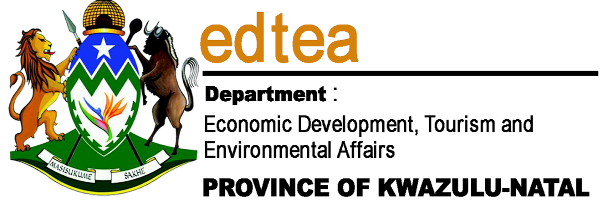 Application for Environmental Authorisation AND A WASTE MANGEMENT LICENCE in terms of section 24L of NEMASubmitted in terms of the National Environmental Management Act, 1998 (Act No. 107 of 1998) (NEMA); andNational Environmental Management: Waste Act, 1998 (Act No. 59 of 2008) (NEMWA).PROJECT TITLEIMPORTANT INFORMATIONPLEASE NOTE:It is the responsibility of the applicant to confirm that the Department is the competent authority to which this application must be submitted (refer to NEMA section 24C).It is the responsibility of the Applicant to ascertain whether this is the current version of this application form.APPLICABILITY OF ENVIRONMENTAL AUTHORISATION AND WASTE MANAGEMENT LICENCE PROCESSThe application process in terms of S24L of NEMA only applies in instances where the KZN MEC for Economic Development, Tourism & Environmental Affairs is both the:competent authority for the environmental authorisation applied for in terms of NEMA and the EIA Regulations, 2014; andthe licencing authority for the waste management licence in terms of NEMWA. It is the responsibility of the applicant to ascertain whether subsequent versions of the form have been produced by the Department. The application must be typed within the spaces provided in the form.  The size of the space provided is not necessarily indicative of the amount of information required. Where required, place a cross in the box you select.Incomplete applications will be returned to the applicant for revision.The use of the phrase “not applicable” in the form must be done with circumspection. Should it be done in respect of material information required by the competent authority for assessing the application, it may result in the rejection of the application as provided for in the Regulations. FEES APPLICABLE FOR APPLICATIONS IN TERMS OF S24L OF NEMAThe following fees for the consideration and processing of applications in terms of section 24L of NEMA will be applicable from 01 April 2014 (refer to the Annexure in Government Notice No.141 dated 28 February 2014):Where an applicant is required to pay fees for an application for environmental authorization as contemplated in section 6, this must be made by means of a bank deposit or electronic fund transfer into the bank account of this Department (refer to section 8).Payment reference number for applications for environmental authorizations and banking details for the Department:Proof of payment of fees (if applicable) for an environmental authorization application must be attached as an Appendix to this application form and submitted with it.  Proof of payment is either a stamped deposit slip or an electronic fund transfer payment advice.INSTANCES WHERE FEES FOR APPLICATIONS FOR INTEGRATED ENVIRONMENTAL AUTHORIZATION AND WASTE MANAGEMENT LICENCES ARE NOT APPLICABLEWhere an application is for a community based project funded by a government grant or the application is made by an organ of state, the fees for considering and processing applications for an environmental authorization do not apply (refer to regulation 2 in Government Notice No.141 dated 28 February 2014).Where an applicant is not required to pay a fee as contemplated in section 6 of this form, a written motivation (with proof of funding if a government grant is applicable) must be attached as Appendix 12 to this application form and submitted with it.If you have any queries regarding the EIA or waste management licence process or fees applicable for applications for environmental authorizations please contact the relevant District Office of this Department.  These contact details are obtainable from the Head Office (see below).HEAD OFFICE DETAILSThe original application must hand delivered or posted to the Head Office of this Department as provided below (no faxed or e-mailed applications will be accepted):KwaZulu-Natal Department of Economic Development, Tourism & Environmental AffairsPrivate Bag X9152, PIETERMARITZBURG, 3200270 Jabu Ndlovu StreetPIETERMARITZBURG3201Contact Person: 		Ms Mavis PadayacheeTelephone No:		033 - 264 2572Unless protected by law, all information filled in on this application will become public information on receipt by this Department.  Any interested and affected party must be provided with the information contained in this application on request, during any stage of the application process.Please note an exemption application must be finalized before lodging an application for environmental authorisation with the Department.If an Environmental Assessment Practitioner (EAP) has not been appointed at the time of the submission of this application form, the declaration from the EAP must be included in the Basic Assessment Report. Pages 2 and 3 may be deleted from the application form submitted to the Department.CONTENTSList of appendices	21.	PROJECT TITLE	22.	Background information AND PROJECT DESCRIPTION	23.	ENVIRONMENTAL AUTHORIZATION APPLICATION	84	WASTE MANAGEMENT LICENCE APPLICATION..........................................................................95.	COMPETENCE TO UNDERTAKE A WASTE MANAGEMENT ACTIVITY	26.	STATE DEPARTMENTS IDENTIFIED IN TERMS OF NEMA S 24 o	27.	economic and social information	28	APPLICATION FOR EXEMPTION	29.	Declarations	2List of appendicesPROJECT TITLEPlease provide the title of the project.Strategic Infrastructure ProjectsBackground information and project descriptionOwner or person in control of the land: (if the applicant is not the owner or the person in control of the land or Regulation 39(2) in the EIA Regulations 2014 does not apply)Site identification and linkagePlease indicate all the Surveyor-General 21 digit site (erf/farm/portion) reference numbers for all sites (including portions of sites) that are part of the application.(if there are more than 6, please expand the list with the rest of the numbers)(These numbers will be used to link various different applications, authorisations, permits etc. that may be connected to a specific site)Please provide the geographical coordinates for the siteENVIRONMENTAL AUTHORIZATION APPLICATIONDescription of listed activity/ies (Refer to Government Notices R 983-985, dated 04 December 20142014) (For an application for authorisation that involves more than one listed or specified activity that, together, make up one development proposal, all the listed activities pertaining to this application must be indicated):Please note that any authorisation that may result from this application will only cover activities specifically applied for.  Type of applicationApplication for Basic AssessmentThe applicant must adhere to the requirements with regard to timeframes for the submission to the Department of the Basic Assessment Report (including all relevant reports) as stipulated in sub-regulation  19(1) of the EIA Regulations, 2014.   Application for Scoping and Environmental Impact Assessment (EIAThe applicant must adhere with the requirements with regard to timeframes for the submission to the Department of the Scoping Report as stipulated in sub-regulation 21(1) of the EIA Regulations, 2014.   WASTE MANAGEMENT LICENCE APPLICATIONType of Waste Management Licence applicationInformation related to the Waste Management Licence to be submitted with this application formListed waste management activities applied forThe potential waste management activities which are being applied for and that are listed in Government Notice No. 921 of 29 November 2013 (in terms of the Waste Act) as Category A or Category B must be indicated below.Category C waste management activity/ies applicableIf applicable, all potential waste management activities that are listed in Category C of Government Notice No. 921 of 29 November 2013 (in terms of the Waste Act) must be indicated below.Description of the waste management activityWaste quantities (not applicable for decommissioning / closure applications)Indicate the applicable waste types and quantities expected to be handled:COMPETENCE TO UNDERTAKE A WASTE MANAGEMENT ACTIVITYIn terms of sections 48(f) and 59 of the Waste Act the licensing authority must take into account whether the applicant is a “fit and proper” person. To assess the applicant’s competence to undertake the activity and operate the facility, please disclose the following:Legal complianceTechnical competenceDetails of applicant’s experience and qualifications along with that of relevant employees must be summarised as shown in the table below:STATE DEPARTMENTS IDENTIFIED IN TERMS OF NEMA S 24 oPlease indicate to which State departments reports related to your application will be forwarded to provide comments in terms of section 24 0 (2) of NEMA:Please note: details of the relevant contact person and the address of the State department must be provided.  Add the names and other details for State departments not listed.Please note that:  The EAP must request comments from all relevant State departments and remind such departments that failure to submit comments with 30 days will, in terms of sub-regulation 3(4) of the EIA Regulations, 2014 be regarded as no comments.economic and social informationProvide details on the anticipated socio-economic values associated with the proposed project.APPLICATION FOR EXEMPTIONIf the applicant has obtained exemption from any provision of the Act as it relates to an the application process for and environmental authorization or waste management licence a copy of this notice must be provided in the Appendix. DeclarationsDeclaration by the applicantI,                                                                            ,declare that I-am, or represent, the applicant in this application;have appointed an environmental assessment practitioner to act as the independent environmental assessment practitioner for this application; will provide the environmental assessment practitioner and the KZN Department of Economic Development, Tourism & Environmental Affairs with access to all information at my disposal that is relevant to this application;will be responsible for the costs incurred in complying with the Environmental Impact Assessment Regulations, 2014, including but not limited to –costs incurred in connection with the appointment of the environmental assessment practitioner;costs incurred in respect of the undertaking of any process required in terms of the Regulations;costs in respect of any fee prescribed by the Minister or MEC in respect of the Regulations;costs in respect of specialist reviews, if the competent authority decides to recover costs; and the provision of security to ensure compliance with conditions attached to an environmental authorisation, should it be required by the KZN Department of Economic Development, Tourism & Environmental Affairs;will ensure that the environmental assessment practitioner is competent to comply with the requirements of the EIA Regulations, 2014 and will take reasonable steps to verify whether the EAP complies with the Regulations; will inform all registered interested and affected parties of any suspension of the application, as well as of any decisions taken by the KZN Department of Economic Development, Tourism & Environmental Affairs in this regard;am responsible for complying with the conditions of any environmental authorisation issued by the KZN Department of Economic Development, Tourism & Environmental Affairs; hereby indemnify the Government of the Republic of South Africa, the KZN Department of Economic Development, Tourism & Environmental Affairs and all its officers, agents and employees, from any liability arising out of the content of any report, any procedure or any action which the applicant or environmental assessment practitioner is responsible for in terms of the EIA Regulations, 2014; will not hold the KZN Department of Economic Development, Tourism & Environmental Affairs responsible for any costs that may be incurred by the applicant in proceeding with an activity prior to obtaining an environmental authorisation or prior to an appeal being decided in terms of the EIA Regulations, 2014;I will perform all other obligations as expected from an applicant in terms of the EIA Regulations, 2014;all the particulars furnished by me in this form are true and correct; andI am aware that a person is guilty of an offence in terms of Regulation 48 (1) of the EIA Regulations, 2014, if that person provides incorrect or misleading information.  A person who is convicted of an offence in terms of sub-regulation 48(1) (a)-(e) is liable to the penalties as contemplated in section 49B(1) of the National Environmental Management Act, 1998 (Act 107 of 1998).Signature of the applicant/ Signature on behalf of the applicantTrading name (if applicable) DateDeclaration by the environmental assessment practitioner.I, ____________________________ declare that Iam the independent environmental practitioner in this application;do not have and will not have any vested interest (either business, financial, personal or other) in the undertaking of the proposed activity, other than remuneration for work performed in terms of the Environmental Impact Assessment Regulations, 2014;will perform the work relating to the application in an objective manner, even if this results in views and findings that are not favourable to the applicant;declare that there are no circumstances that may compromise my objectivity in performing such work;have expertise in conducting environmental impact assessments, including knowledge of the National Environmental Management Act, 1998 (Act107 of 1998), regulations and any guidelines that have relevance to the proposed activity;will comply with the National Environmental Management Act, 1998 (Act107 of 1998), regulations and all other applicable legislation;will take the provisions of regulation 7(2) of the EIA Regulations, 2014 into account when preparing any report relating to this application; undertake to disclose to the applicant and the KZN Department of Economic Development, Tourism & Environmental Affairs all material information in my possession that reasonably has or may have the potential of influencing its decision with respect to this application; will ensure that information containing all reports in respect of this application is distributed or made available to interested and affected parties and that their participation is facilitated in such a manner that they will be provided with a reasonable opportunity to participate and provide comments on the reports;will provide the competent authority with access to all information at my disposal regarding this application, whether such information is favourable to the applicant or not;declare that all the particulars furnished by me in this form are true and correct; I am aware that a false declaration is an offence in terms of regulation 71(1) of the EIA Regulations, 2014 and that it is punishable in terms of regulation 71(2) of the EIA Regulations, 2014; and I will comply with all the requirements as indicated in the National Environmental Management Act, 1998 (Act 107 of 1998) and Environmental Impact Assessment Regulations, 2014. _____________________________________________Signature of the environmental assessment practitioner_____________________________________________Trading name_____________________________________________Date(For official use only)File Reference Number:Environmental Authorization Application No:Waste Management Licence Application No:NEAS Reference Number:KZN/Date Received:________________________________________________________________________________________________________________________________________________________________________________________________________________________________________________________________________________________________________________ApplicationFeeApplication dealt with in terms of section 24L of NEMA100% of the most expensive application, namely, R10 000 if S&EIR is triggered or R2 000 if basic assessment is triggered; and50% of the other application, namely, R5 000 if the S&EIR is triggered or R1 000 if the basic assessment is triggered. Reference number (only reference number to be used for environmental authorization applications):04003903Account name:KwaZulu-Natal Provincial Government -EconomicsBank name:ABSABranch code:630495Account number:4072482787SUBMITTEDSUBMITTEDAppendix 1Written consent from the land owner or the person in control of the land (Regulation 39(1).  If the applicant is not the land owner and Regulation 39(2) does not apply.YESN/AAppendix 2Correspondence from the Department confirming the Listing Notice 3 activities triggered (if applicable)YESN/AAppendix 3Approval by the Department that a combined application in terms of Regulation 11 of the EIA Regulations, 2014 may be submitted (if applicable) YESN/AAppendix 4A locality map and a plan (Regulation 16 (1) (vii)YESAppendix 5Proof of payment of environmental authorization fees (if applicable).  Proof of payment includes a stamped deposit slip or an electronic fund transfer payment advice. YESN/AAppendix 6A written motivation explaining why the payment of environmental authorization fees are not applicable (an application for a community based project funded by a government grant or an application by an organ of state).YESN/ADoes the project form part of any of the Strategic Infrastructure Projects (SIPs) as described in the National Development Plan, 2011?YESNOProject applicant:Trading name (if any):Contact person:Physical address:Postal address:Postal code:Cell:Telephone:Fax:E-mail:Contact person:Postal address:Postal code:Cell:Telephone:Fax:E-mail:District Municipality:Local Municipality:In instances where the project includes more than one local or district municipality, please provide a list.In instances where the project includes more than one local or district municipality, please provide a list.In instances where the project includes more than one local or district municipality, please provide a list.In instances where the project includes more than one local or district municipality, please provide a list.In instances where the project includes more than one local or district municipality, please provide a list.Contact person at Local Municipality:Postal address:Postal code:Cell:Telephone:Fax:E-mail:In instances where there is more than one local authority involved, please include details of local authorities with their contact details in an Appendix.In instances where there is more than one local authority involved, please include details of local authorities with their contact details in an Appendix.In instances where there is more than one local authority involved, please include details of local authorities with their contact details in an Appendix.In instances where there is more than one local authority involved, please include details of local authorities with their contact details in an Appendix.In instances where there is more than one local authority involved, please include details of local authorities with their contact details in an Appendix.In instances where there is more than one local authority involved, please include details of local authorities with their contact details in an Appendix.Property description/physical address: (Farm name, portion etc.) Where a large number of properties are involved (e.g. linear activities), please attach a full list in an Appendix to the application. (Farm name, portion etc.) Where a large number of properties are involved (e.g. linear activities), please attach a full list in an Appendix to the application. (Farm name, portion etc.) Where a large number of properties are involved (e.g. linear activities), please attach a full list in an Appendix to the application. (Farm name, portion etc.) Where a large number of properties are involved (e.g. linear activities), please attach a full list in an Appendix to the application. (Farm name, portion etc.) Where a large number of properties are involved (e.g. linear activities), please attach a full list in an Appendix to the application. Property size:(m2)Waste management activity site size:(m2)Nearest town/s:Directions to the physical address:Current land-use zoning:In instances where there is more than one current land-use zoning, please attach a list of current land use zonings in the Appendix and also indicate which portions are relevant to this application.In instances where there is more than one current land-use zoning, please attach a list of current land use zonings in the Appendix and also indicate which portions are relevant to this application.In instances where there is more than one current land-use zoning, please attach a list of current land use zonings in the Appendix and also indicate which portions are relevant to this application.In instances where there is more than one current land-use zoning, please attach a list of current land use zonings in the Appendix and also indicate which portions are relevant to this application.In instances where there is more than one current land-use zoning, please attach a list of current land use zonings in the Appendix and also indicate which portions are relevant to this application.Is a change of land-use or a consent use application required?Is a change of land-use or a consent use application required?Is a change of land-use or a consent use application required?Is a change of land-use or a consent use application required?YESNOMust a building plan be submitted to the local authority?Must a building plan be submitted to the local authority?Must a building plan be submitted to the local authority?Must a building plan be submitted to the local authority?YESNOLocality map:An A3 locality map must be attached to the back of this document, as Appendix 9.  The scale of the locality map must be relevant to the size of the development (at least 1:50 000. For linear activities of more than 25 kilometres, a smaller scale e.g. 1:250 000 can be used.  The scale must be indicated on the map.)  The map must indicate the following:an accurate indication of the project site position in relation to known landmarks such as towns/villages, as well as the positions of the  alternative sites, if any; road access from all major roads in the area;road names or numbers of all major roads as well as the roads that provide access to the site(s);all roads within a 1km radius of the site or alternative sites; anda north arrow;a legend; andlocality GPS co-ordinates (Indicate the position of the activity using the latitude and longitude of the centre point of the site for each alternative site.  The co-ordinates should be in degrees, minutes and seconds.Latitude /LongitudeDegreesMinutesSecondsSouth EastIndicate the number and date of the relevant notice:Activity No (s) (in terms of the relevant or notice) :Describe each listed activity as per the project description (and not as per wording of the relevant Government Notice):Is this an application that is subject to a basic assessment (as defined in the Regulations 2014)?YESNOIs this an application that is subject to Scoping and EIA (as defined in the Regulations 2014)?YESNOIs this application for a waste management licence for the establishment of a new facility or for the expansion of an existing facility or for the decommissioning / closure of an existing facility?NEWexpansionexpansionclosureIs this an application that is subject to a basic assessment process?Is this an application that is subject to a basic assessment process?YESYESNOIf yes, please indicate when the Basic Assessment Report will be submitted. If yes, please indicate when the Basic Assessment Report will be submitted. Is this an application that is subject to a Scoping and EIR process?Is this an application that is subject to a Scoping and EIR process?YESYESNOIf yes, please indicate when the Scoping Report will be submitted.If yes, please indicate when the Scoping Report will be submitted.Does this activity, or development associated with this activity, require environmental authorisation?Does this activity, or development associated with this activity, require environmental authorisation?YESNONOIf yes, please complete section 2.2 below.If yes, please complete section 2.2 below.If yes, please complete section 2.2 below.If yes, please complete section 2.2 below.If yes, please complete section 2.2 below.Has environmental authorisation been granted for this activity, or development associated with this activity?Has environmental authorisation been granted for this activity, or development associated with this activity?YESNONOIf yes, please provide the relevant EIA reference number.If yes, please provide the relevant EIA reference number.Locality map:A locality map must be attached to the back of this form, as Appendix A.  The scale of the locality map must be at least 1:50 000.  The scale must be indicated on the map.  The map must indicate the following:An accurate indication of the project site and all site alternatives. Road names or numbers of all the major roads as well as the roads that provide access to the site(s)A north arrow.A locality map must be attached to the back of this form, as Appendix A.  The scale of the locality map must be at least 1:50 000.  The scale must be indicated on the map.  The map must indicate the following:An accurate indication of the project site and all site alternatives. Road names or numbers of all the major roads as well as the roads that provide access to the site(s)A north arrow.Site Plan:Detailed site plan(s) must be prepared for each alternative site or alternative activity. It must be attached as Appendix B to this form. The site plan must contain or conform to the following:The detailed site plan must be at a scale of 1:500 or larger.  The scale must be indicated on the plan.A reference number is to be assigned to the plan and the plan must be dated.The property boundaries and numbers of all the properties within 50m of the site must be indicated on the site plan.The current land use (not zoning) as well as the land use zoning of each of the adjoining properties must be indicated on the site plan.The position of each element of the application as well as any other structures on the site must be indicated on the site plan.Services, including electricity supply cables (indicate above or underground), water supply pipelines, boreholes, sewage pipelines, storm water infrastructure and access roads that will form part of the development must be indicated on the site plan.Servitudes indicating the purpose of the servitude must be indicated on the site plan.Sensitive environmental elements within 100m of the site must be included on the site plan, including (but not limited to):Rivers.Flood lines (i.e. 1:10, 1:50, year and 32 meter set back line from the banks of a river/stream).Ridges.Cultural and historical features.Areas with indigenous vegetation (even if it is degraded or infested with alien species).Whenever the slope of the site exceeds 1:10, then a contour map of the site must be submitted.Please Note: If the above mentioned site plan(s) is not attached to this application form, such plan(s) must be submitted during the EIA process.Detailed site plan(s) must be prepared for each alternative site or alternative activity. It must be attached as Appendix B to this form. The site plan must contain or conform to the following:The detailed site plan must be at a scale of 1:500 or larger.  The scale must be indicated on the plan.A reference number is to be assigned to the plan and the plan must be dated.The property boundaries and numbers of all the properties within 50m of the site must be indicated on the site plan.The current land use (not zoning) as well as the land use zoning of each of the adjoining properties must be indicated on the site plan.The position of each element of the application as well as any other structures on the site must be indicated on the site plan.Services, including electricity supply cables (indicate above or underground), water supply pipelines, boreholes, sewage pipelines, storm water infrastructure and access roads that will form part of the development must be indicated on the site plan.Servitudes indicating the purpose of the servitude must be indicated on the site plan.Sensitive environmental elements within 100m of the site must be included on the site plan, including (but not limited to):Rivers.Flood lines (i.e. 1:10, 1:50, year and 32 meter set back line from the banks of a river/stream).Ridges.Cultural and historical features.Areas with indigenous vegetation (even if it is degraded or infested with alien species).Whenever the slope of the site exceeds 1:10, then a contour map of the site must be submitted.Please Note: If the above mentioned site plan(s) is not attached to this application form, such plan(s) must be submitted during the EIA process.Project schedule:(for applications that will follow scoping /EIR process only)A project schedule must be submitted as Appendix C to this form, and must include inter alia details of target dates for:public participation (dates for advertisements, workshops and other meetings, obtaining comment from state departments);the commencement of parallel application processes required in terms of other statutes and where relevant, the alignment of these application processes with the EIA process;the submission of key documents (Scoping Reports and Plan of Study, and EIA reports);proposed date of commencement of the activity.Please Note: All of the above dates must consider the statutory timeframes for authority responses as stipulated in the EIA regulations.A project schedule must be submitted as Appendix C to this form, and must include inter alia details of target dates for:public participation (dates for advertisements, workshops and other meetings, obtaining comment from state departments);the commencement of parallel application processes required in terms of other statutes and where relevant, the alignment of these application processes with the EIA process;the submission of key documents (Scoping Reports and Plan of Study, and EIA reports);proposed date of commencement of the activity.Please Note: All of the above dates must consider the statutory timeframes for authority responses as stipulated in the EIA regulations.Applications for expansion or for decommissioning / closure of an existing facilityApplications for expansion or for decommissioning / closure of an existing facilityApplications for expansion or for decommissioning / closure of an existing facilityReference number of the existing Waste Management Licence:Reference number of the existing Waste Management Licence:Date of issue of the Waste Management Licence:Date of issue of the Waste Management Licence:Date of expiry of the Waste Management Licence:Date of expiry of the Waste Management Licence:Activity/ies for which the 
Waste Management Licence was granted:Activity/ies for which the 
Waste Management Licence was granted:Please Note: A copy of the Waste Management Licence must be attached to this application.Please Note: A copy of the Waste Management Licence must be attached to this application.Please Note: A copy of the Waste Management Licence must be attached to this application.Government Notice No. 921 -  Category A activity no(s):Describe the relevant waste management activity as per the project description:Government Notice No. 921 -  Category B activity no(s):Describe the relevant waste management activity as per the project description:Government Notice No. 921 -  Category C activity no(s):Describe the relevant waste management activity as per the project description:Indicate the type of activity:Storage of wasteReuse, recycling and recoveryTreatment of wasteDisposal of wastePlease provide a description of the project and associated infrastructure:Please provide a description of the project and associated infrastructure:Please provide a description of the project and associated infrastructure:Please provide a description of the project and associated infrastructure:Please provide a description of the project and associated infrastructure:Type of waste (e.g. garden waste, building rubble, industrial effluent)Main sourceQuantityQuantityOn-site handling processIntended purpose and location if removed off-siteType of waste (e.g. garden waste, building rubble, industrial effluent)Main sourceQuantity /dayQuantity/monthOn-site handling processIntended purpose and location if removed off-siteGeneral WasteGeneral WasteGeneral WasteGeneral WasteGeneral WasteGeneral WasteHazardous WasteHazardous WasteHazardous WasteHazardous WasteHazardous WasteHazardous WasteYes / NoDetailsHas the applicant ever been found guilty or issued with a non-compliance notice in terms of any national environmental management legislation?Has the applicant’s waste management licence in terms of the Waste Act ever been suspended or revoked? Has the applicant ever been issued with a non-compliance notice or letter in terms of any South African Law?NB: Details required above include any information that the applicant wants the licensing authority to take into consideration in determining whether they are a “fit and proper person” and this includes reasons why the offence happened and measures in place to prevent recurrenceNB: Details required above include any information that the applicant wants the licensing authority to take into consideration in determining whether they are a “fit and proper person” and this includes reasons why the offence happened and measures in place to prevent recurrenceWhat technical skills are required to undertake the activity and operate the facility? How will the applicant ensure and maintain technical competency in the operation of the facility?NamePositionDuties and responsibilitiesQualifications and experienceYESNOName of DepartmentContact personAddressEzemvelo KZN WildlifeAmafa Department of Water AffairsDepartment of Agriculture, Forestry and FisheriesDepartment of Cooperative Governance and Traditional Affairs Department of TransportDepartment of Human SettlementsDepartment of Health Anticipated CAPEX value of the project on completionWhat is the expected annual turnover to be generated by or as a result of the project?New skilled employment opportunities created in the construction phase of the projectNew skilled employment opportunities created in the operational phase of the projectNew un-skilled employment opportunities created in the construction phase of the projectNew un-skilled employment opportunities created in the operational phase of the projectWhat is the expected value of the employment opportunities during the operational and construction phase?Environmental assessment practitioner (EAP):Environmental assessment practitioner (EAP):Environmental assessment practitioner (EAP):Environmental assessment practitioner (EAP):Trading name (if any):Contact person:Postal address:Postal code:Cell:Telephone:Fax:E-mail:Education Qualifications:Professional affiliation(s) (if any)